Prázdninový deníkMilé děti,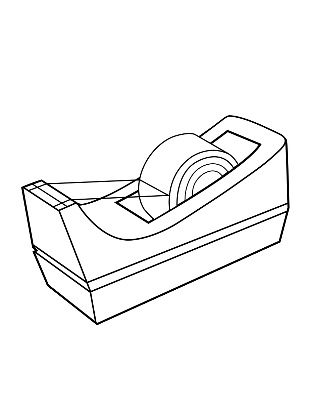 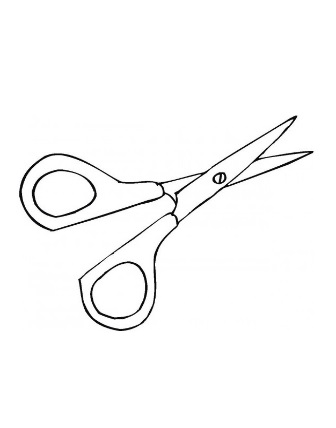 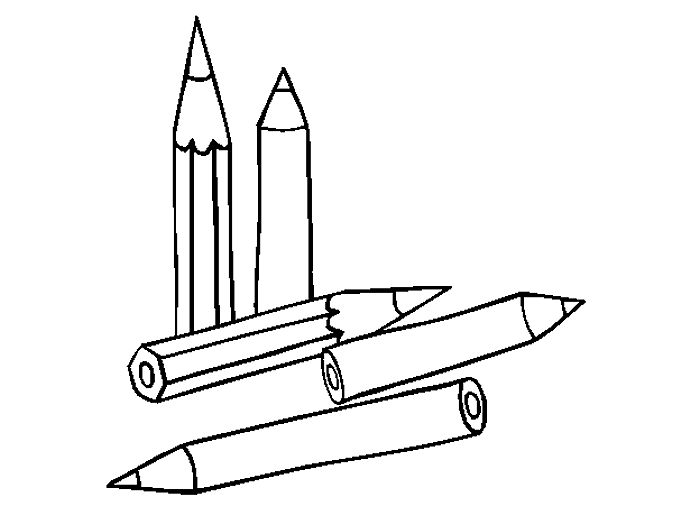 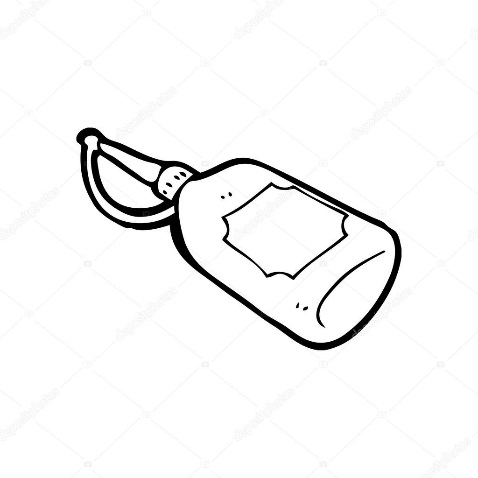 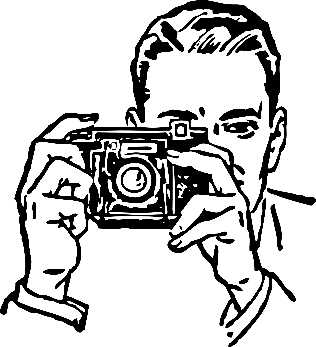 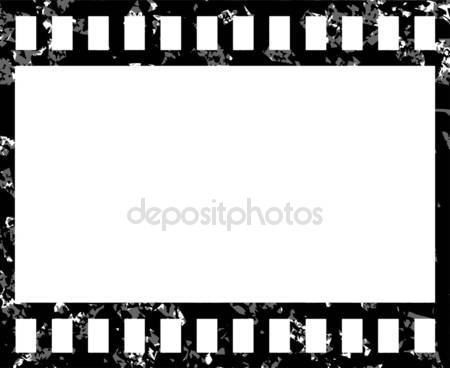 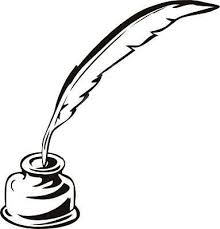 Toto je 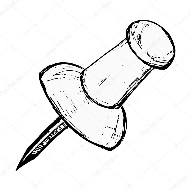 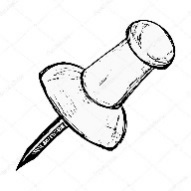 	DENÍK	   nejlepší   nejnapínavější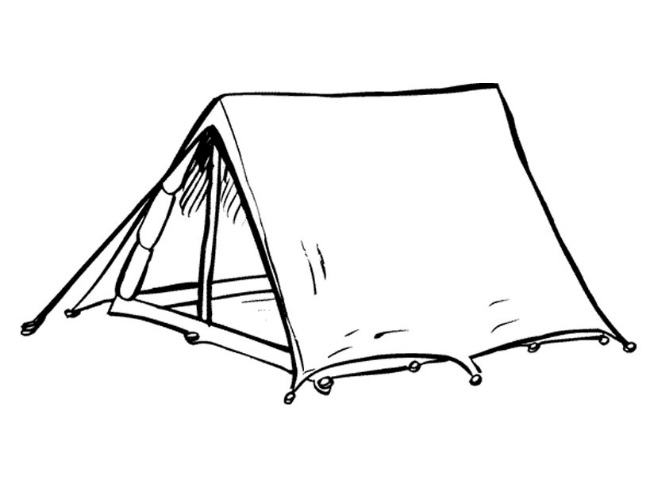    nejdobrodružnější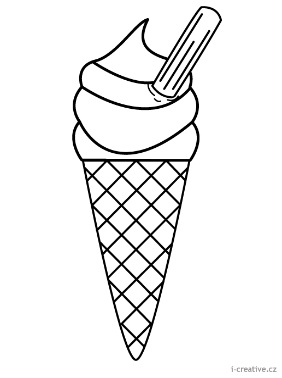 v roce	Dnes je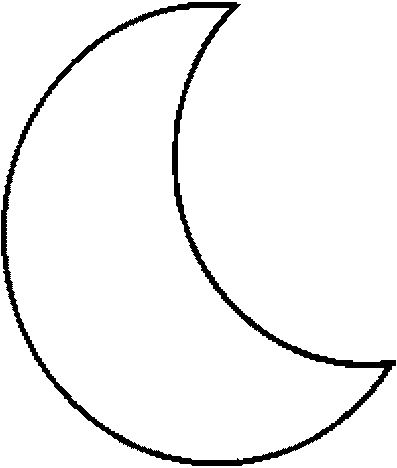 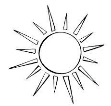 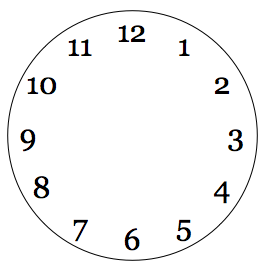 	Můj den trval od ….                 do ….. A takhle dneska vypadám!!!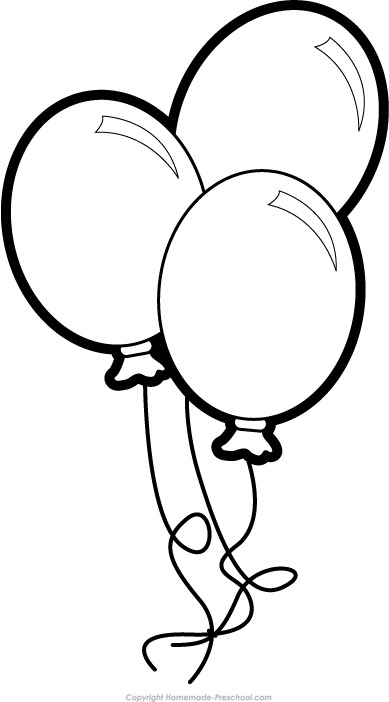      Při přípravách mi pomůže:……………………………………………..     Při úklidu mi pomůže:………………………………………………….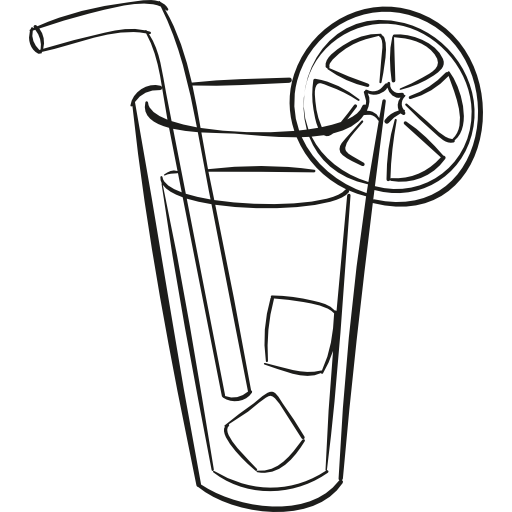 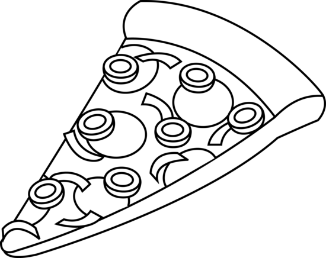 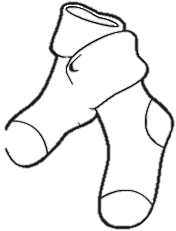 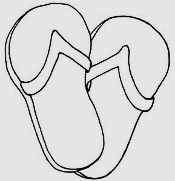 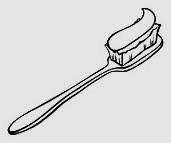 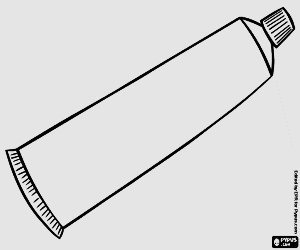 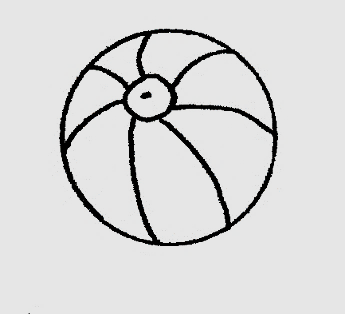 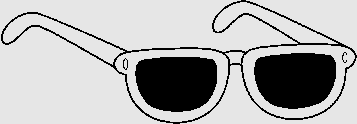 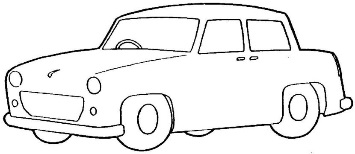 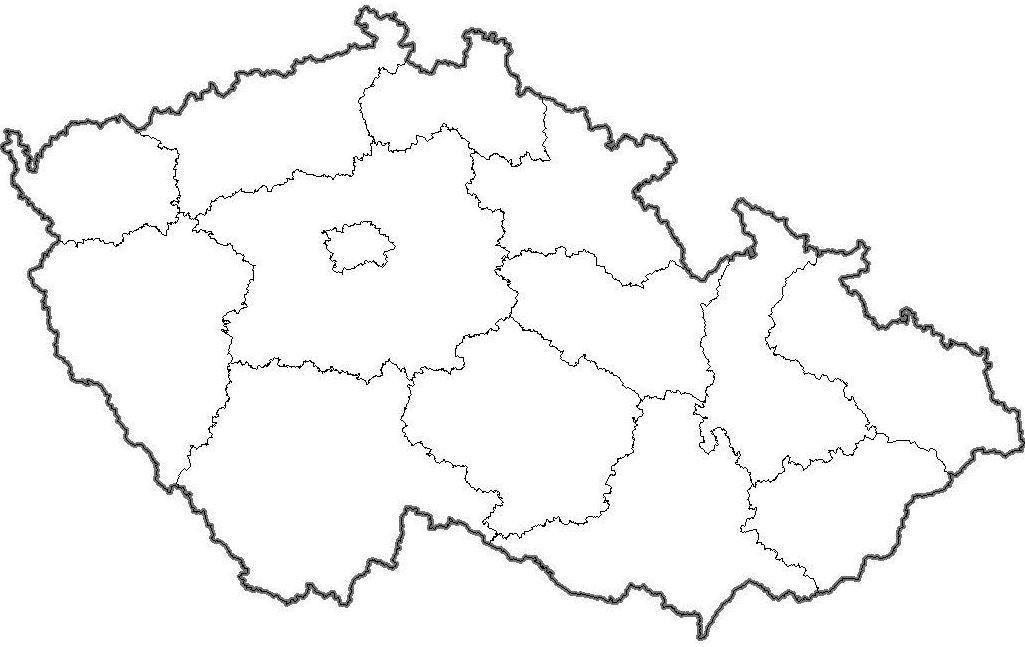 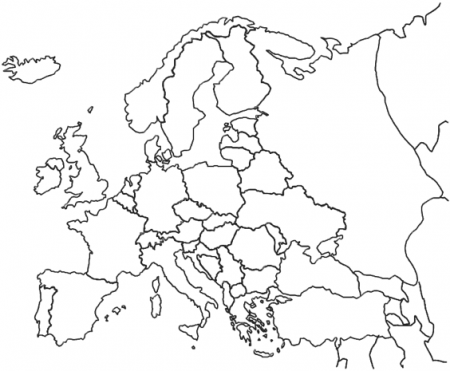 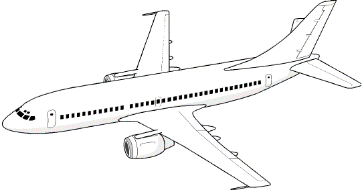 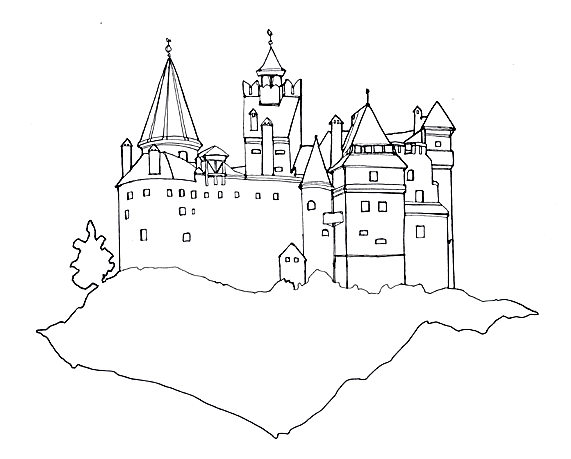 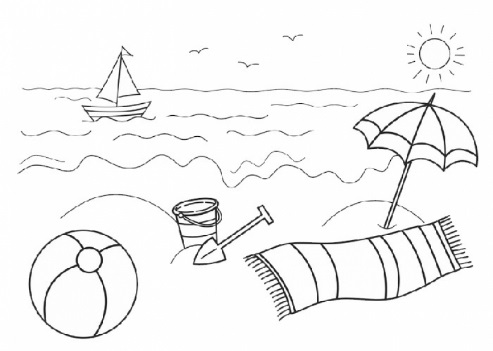 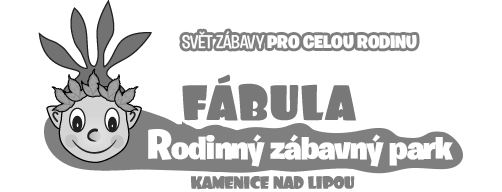 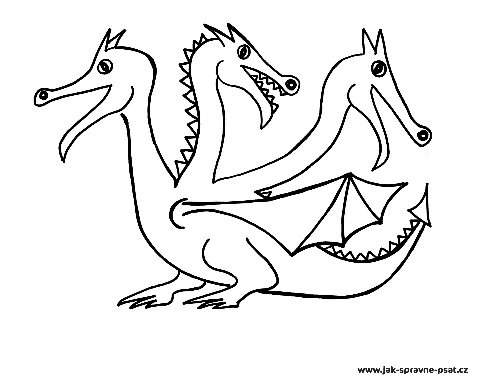 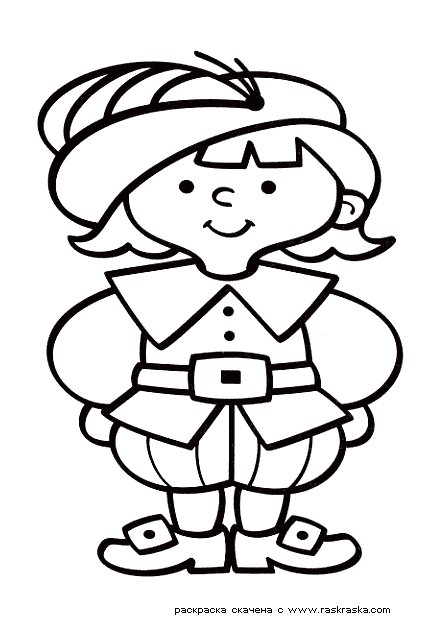 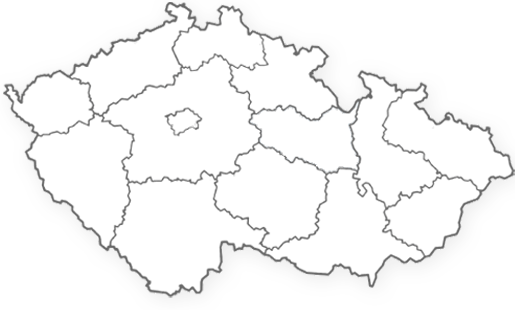 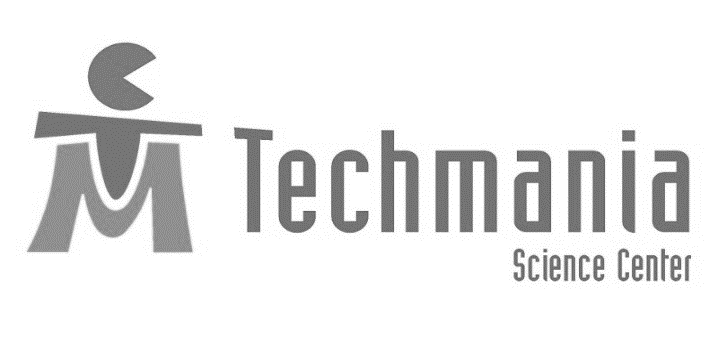 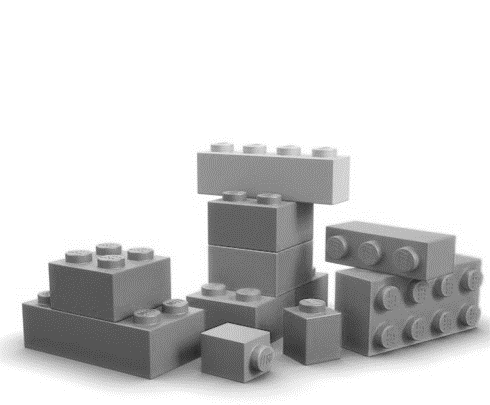 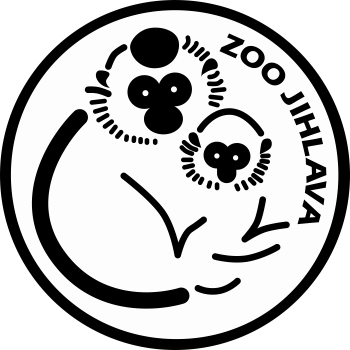 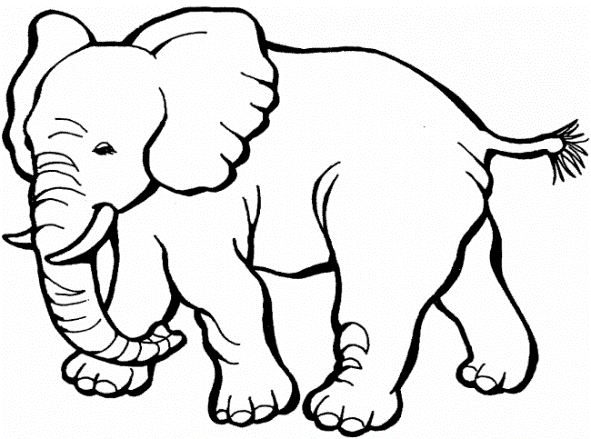 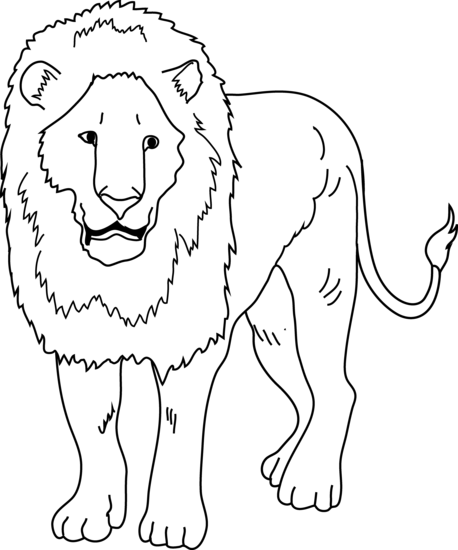 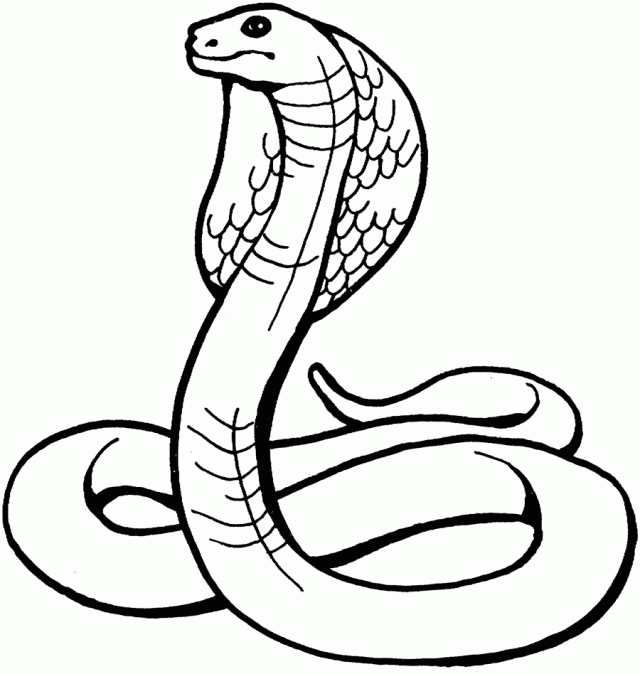 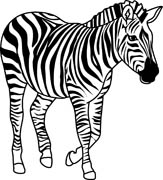 Krokodýlí ZOO ProtivínWax muzeum Český KrumlovHrad KašperkStezka korunami stromů Lipno nad VltavouStrašidelné podzemí v TábořeMuzeum čokolády a marcipánuPohádková kovárna SelibovZOO DvorecZOO OhradaMuzeum strašidel v PlzniMuzeum strašidel v PelhřimověKoněpruské jeskyněMuzeum české hračky v Kašperských horáchČervená LhotaZámek Hluboká nad Vltavou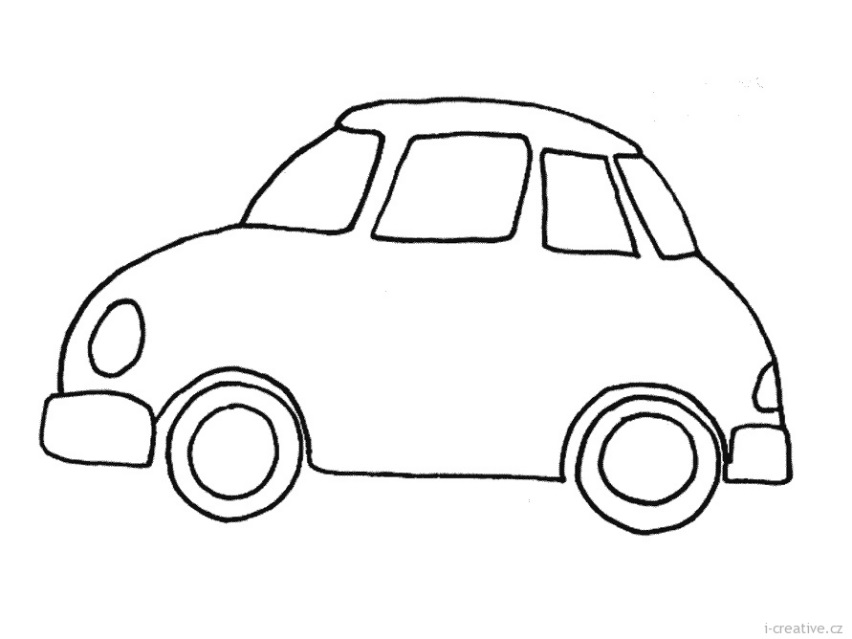 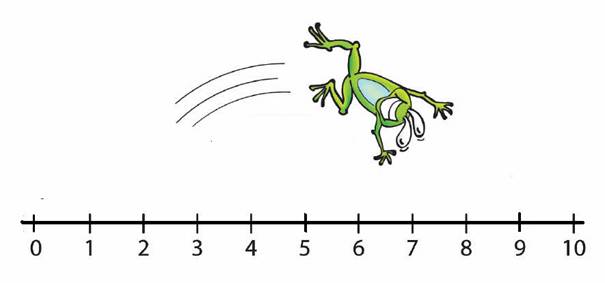 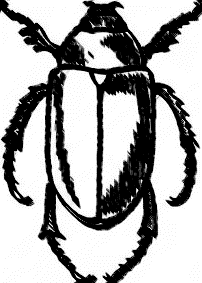 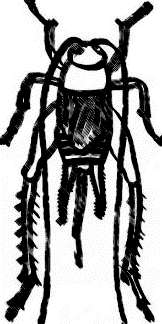 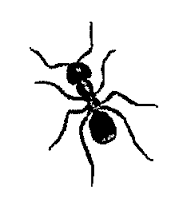 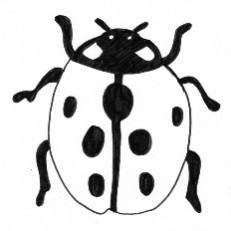 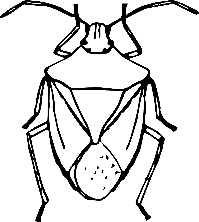 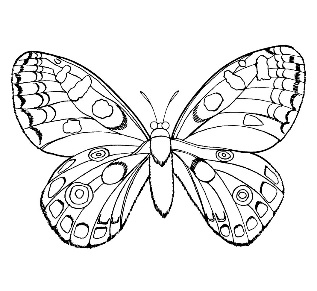 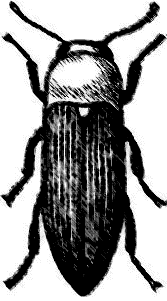 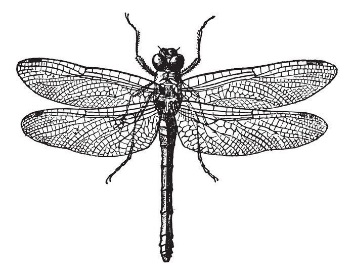 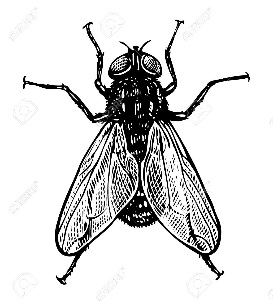 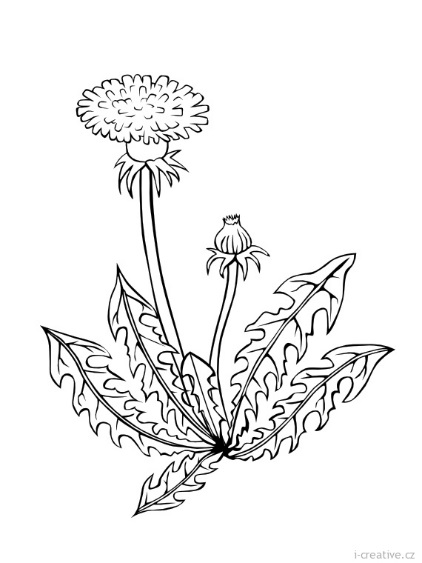 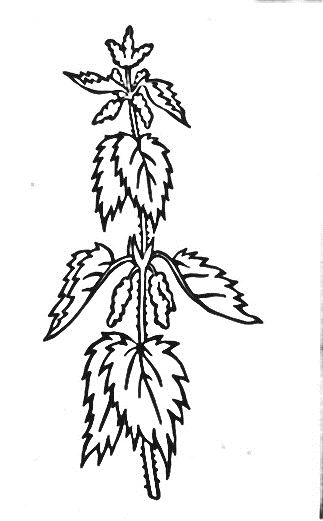 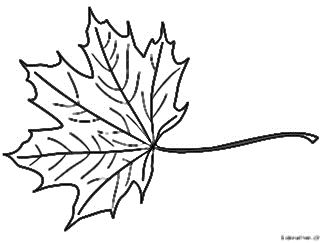 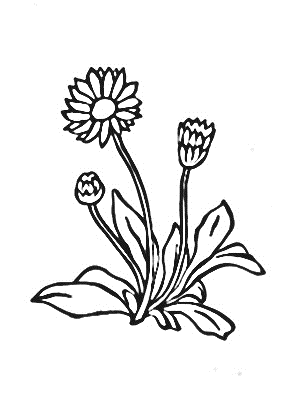 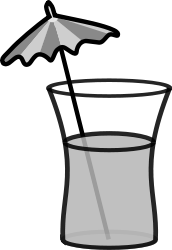 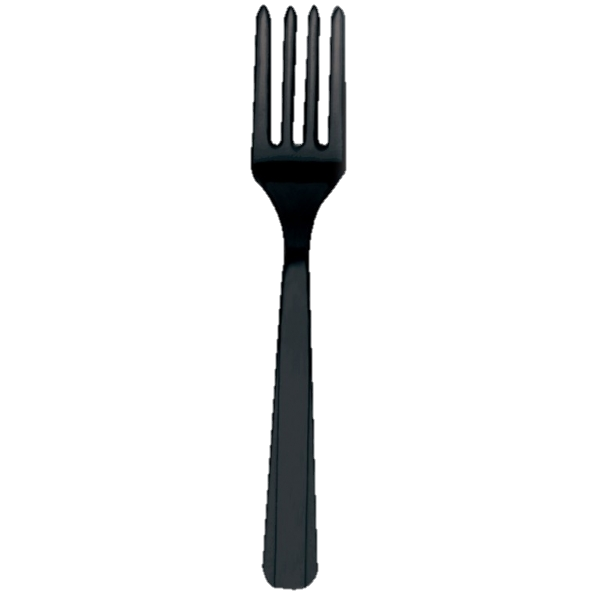 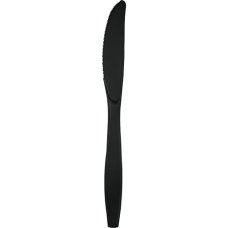 Místo pro tvé zajímavé postřehy 